Buty brooks ghost 11 - męskie buty do bieganiaDlaczego buty brooks ghost 11 są idealnym produktem do biegania? Udowodnimy Ci to w naszym artykule, koniecznie przeczytaj!Buty do biegania - czy są ważne?Mówi się że sport to zdrowie. Niemniej jednak z pewnością wiesz, że przetrenowanie może nie być korzystne dla twojego organizmu tak samo jak ćwiczenie w źle dobranym wyposażeniu mowa tutaj zarówno o obuwiu czy też o stroju sportowym oraz akcesoriach takich jak rakieta do tenisa, kije golfowe czy narty, bądź deska snowboardowa czy surfingowa. Wyposażenie zatem ma kluczowe znaczenie, aby osiągnąć efekty swojego wysiłku ale także pobijać swoje rekordy sportowe. Buty Brooks Ghost 11 są dedykowanym obuwiem do biegania, dlaczego tak jest?Buty brooks ghost 11 - obuwie dla biegaczy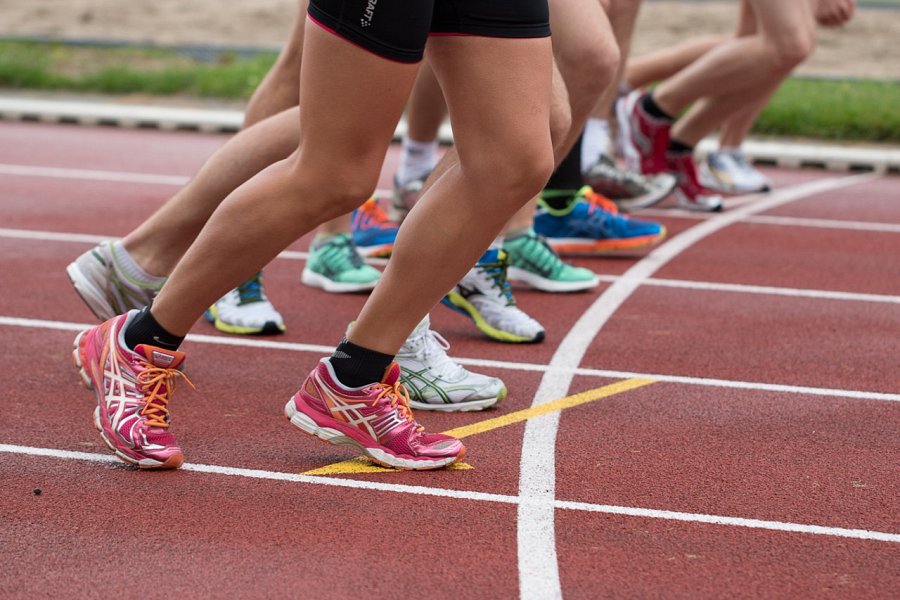 Brooks to renomowana, amerykańska marka, która od lat działa na międzynarodowym rynku. Specjalizuje się w produkcji obuwia i odzieży sportowej. Jeżeli jesteś cyklicznym uczestnikiem maratonów, bądź biegaczem długodystansowym odpowiednie obuwie do biegania to dla Ciebie absolutnie niezbędne wyposażenie. Buty brooks ghost 11 pomagają w prawidłowej kontroli ruchu stopy podczas każdego biegu, dzięki temu zarówno godzinny jak i killkunastu kilometrowy bieg sprawi Ci przyjemność i nie spowoduje bólu stawów czy stóp. 